Suturing Notesheet  by C. Kohn 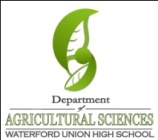 Name: 								 Hour		Date: 				Date Assignment is due:  			  Why late? 					Score: 	 +     ✓  -
			Day of Week	Date 				If your project was late, describe whyDirections: use the accompanying PowerPoint (available online) to complete the questions below.  This sheet will be due upon the completion of the PowerPoint in class.  These assignments are graded on a +/✓/- scale. Sutures are used to 												

_														
While small wounds can usually 									, large 

wounds require 									  or they will 		

and 											. 
Us an 							 	 whenever 					
Aseptic technique encompasses 										

_														
List five components of aseptic technique below: 

_														

_														

_														

_														

_														
When preparing a wound for suturing, first 				 the area surrounding the wound to avoid contamination and to ensure proper airflow
The wound edges should be 										
There should be a 			  diameter of hair free skin surrounding the wound. 
What should be used to clean the surrounding skin? 								
How long should the wound be flushed with warm water? 						
What should be used to dry the wound after flushing? 								
What should NOT be used and why? 									
What kind of needle should be used for suturing? 			  Why? 					

														
What is a needle holder? 											
Describe how to hold a needle holder properly: 									

														
Compare and contrast absorbable and non-absorbable suture materials below: 
Advantage of absorbable: 										
Advantage of non-absorbable: 										
Absorbable suture materials are made from 									

														
Name four types of non-absorbable suture materials: 								

														
What is the function of a forceps in suturing? 									

														
What are skin hooks, and what are they used for? 								

														
Describe a continuous suture: 											

														
What are two other names for this kind of suture? 								
Describe a non-continuous suture: 										

														
What is this kind of suture also known as? 									
List two pro’s and two con’s of each kind of stitch below: 
Two pro’s of continuous sutures: 									

													
Two pro’s of non-continuous sutures: 									

													
Two cons of continuous sutures: 									

													
Two cons of non-continuous sutures: 									

													
Describe a purse-string suture and describe what it is typically used for: 						

														
The ideal skin suture should for a 					 .
It should penetrate the 						 and the 				
It should be 					 to the skin surface
The needle should be held with the needle holder at a 		  degree angle.
The needle should enter 	 to 	 mm from the wound edge. 
The forceps should 			 the skin while penetrating. 
When releasing the needle from the needle holder, the forceps should continue to 			  the skin
List the six knot-tying principles listed in the PowerPoint below: 

														

														

														

														

														

														

Draw a square knot below: 


Draw a surgeon’s knot below:


Sutures should be removed from the face in 		 days, scalp in 		days, trunk in 		days, 

arm or leg in 		days, and foot in 			 days. 
The first step in suture removal is 										

_														
							 is a good choice because 				

_														
Next, grasp the 			  of the suture with a forceps to 							

the suture just enough to 											
With the suture gently elevated, 										
The suture is then 												
It is frequently a good idea to 											Unit Wrap-up C. Kohn, Agricultural Sciences - Waterford WI 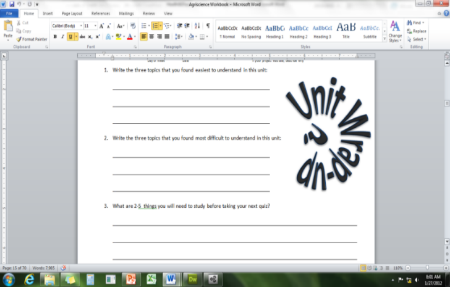 This page is designed to help raise your grade while enabling you to develop skills you will need for after high 
school. You will need to complete every question and blank in order to receive full credit for your notes. Note: if you cannot come up with a strategy to remember a difficult concept on your own, see your instructor for help. What is a topic or concept from this unit that you found to be more challenging? Write or describe below:

														

In the space below, create a mnemonic, rhyme, analogy, or other strategy to help you remember this particular concept: 

														
What is a 2nd topic or concept from this unit that you found to be more challenging? Write or describe below:

														

In the space below, create a mnemonic, rhyme, analogy, or other strategy to help you remember this particular concept: 

														
What is a 3rd topic or concept from this unit that you found to be more challenging? Write or describe below:

														

In the space below, create a mnemonic, rhyme, analogy, or other strategy to help you remember this particular concept: 

														
Circle the most appropriate response. You will only be graded on whether or not you completed this section, so be entirely honest with yourself when completing this section. 
Circle one: I used my notes outside of class to prepare for the quiz.  		Definitely  –  Yes  –  Sort of  -  NoCircle one: I took extra notes in the margins for very difficult concepts.  	Definitely  –  Yes  –  Sort of  -  NoCircle one: I created a personal strategy for at least three difficult items.  	Definitely  –  Yes  –  Sort of  -  NoCircle one: I was very involved and actively studying during the quiz review.  	Definitely  –  Yes  –  Sort of  -  NoCircle one: I think I will be satisfied with the quiz grade I received this week.  	Definitely  –  Yes  –  Sort of  -  NoCircle one: I might need to meet with the instructor outside of class.  	Definitely  –  Yes  –  Sort of  -  No